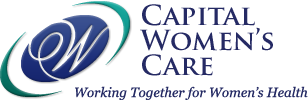 AUTHORIZATION TO RELEASE MEDICAL INFORMATIONTO CAPITAL WOMEN’S CAREPatient Name: ___________________________________________ Acct.#: ________________Former Name (if any): ______________________________ SS#: _________________________Daytime #: ________________________________ Birth Date: ______/______/________INFORMATION TO BE RELEASED FROM:I hereby authorize _______________________________________ (name of provider releasing information) to use and disclose my individually identifiable Protected Health Information (PHI) in the manner described below. I understand that my PHI may be redisclosed by the person or entity receiving my PHI from the above named provider, and that it then may no longer be protected by federal privacy regulations. State law may or may not prohibit such disclosure by the person or entity receiving my PHI from the above named provider. I voluntarily sign this authorization, and I understand that my health care will not be affected if I do not sign this form.                    Address of Facility Releasing Information:		________________________________________________________		________________________________________________________        Phone and Fax Number of Facility Releasing Information:		______________________________/______________________________PROTECTED HEALTH INFORMATION TO BE RELEASED TO:Capital Women’s Care 97 Thomas Johnson Drive, Suite 101, Frederick, MD 21702Phone number: 301-663-4545 Fax number: 301-663-1709TYPE OF INFORMATION TO BE RELEASED:____ Medical Records (this will be limited to 2 years of information to include office notes, x-rays, lab reports)____ Lab Results (specify) _____________________________________________ X-Ray Reports (specify) __________________________________________ Surgical Records (specify) ________________________________________ Other Records (specify) _______________________________________PATIENT AUTHORIZATION TO RELEASE MEDICAL INFORMATION:I understand that I have the right to receive a copy of this authorization. I also understand this authorization is valid for 90 days only and may be revoked in writing at any time prior by notifying in writing. I understand I have the right to revoke the authorization at any time except to the extent that action has been taken in reliance thereon. X______________________________________         ________________		____________                Signature of Patient/Legal Guardian		      Relationship to Patient		          Date